Music Resources @ Surrey LibrariesInterested in Music and want to know what Surrey Libraries has to offer?Check out:freegal music Library (NEW!) – 3 Free music downloads per week. Delivers in mp3 format for both PCs & Macs. Naxos Music Library – An online listening music database containing over 85,000 streaming audio tracks of classical, jazz, world, and folk musicCDs – Popular, Easy Listening, Classical, Country, Soundtracks, Blues/Jazz, World and Top of the ChartsDVDs of concerts and performancesMusic encyclopedias – Check out the 780s in the Adult Non Fiction section of your local branchMusic websites – See our website for a list a cool sites on MusicGo to: www.surreylibraries.caClick on ResearchClick on Search By SubjectClick on MusicSong books – Check out the 780s in the Adult Non Fiction section of your local branch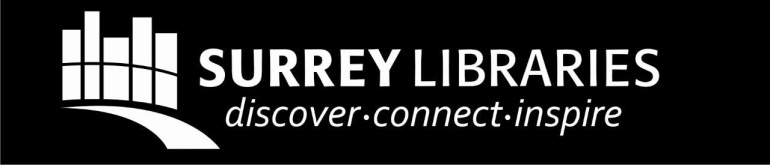 Music Resources @ Surrey LibrariesInterested in Music and want to know what Surrey Libraries has to offer?Check out:freegal music Library (NEW!) – 3 Free music downloads per week. Delivers in mp3 format for both PCs & MacsNaxos Music Library – An online listening music database containing over 85,000 streaming audio tracks of classical, jazz, world, and folk musicCDs – Popular, Easy Listening, Classical, Country, Soundtracks, Blues/Jazz, World and Top of the ChartsDVDs of concerts and performancesMusic encyclopedias – Check out the 780s in the Adult Non Fiction section of your local branchMusic websites – See our website for a list a cool sites on MusicGo to: www.surreylibraries.caClick on ResearchClick on Search By SubjectClick on MusicSong books – Check out the 780s in the Adult Non Fiction section of your local branch